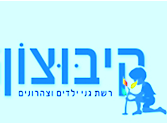 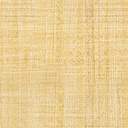 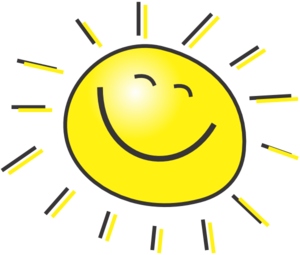 לגני הילדים במדרשת בן גוריון  - רשת קיבוצוןלשנת הלימודים תשפ"גהתחלת תעסוקה מיידידרושים/ות :מחנכים/ות למעונות היום ולגנים גילאי לידה עד שש 🐥    משרה מלאה ( יום חופשי בשבוע), עם ניסיון בטיפול    בילדים בגיל הרך, חום, שמחת חיים ואהבת ילדים וטבע .  מחנכים/ות למילוי מקום למשרה חלקית/ מלאה בגילאי לידה עד 6. הסעות מירוחם ודימונהלפרטים ותיאום ראיון: אן 054-7002108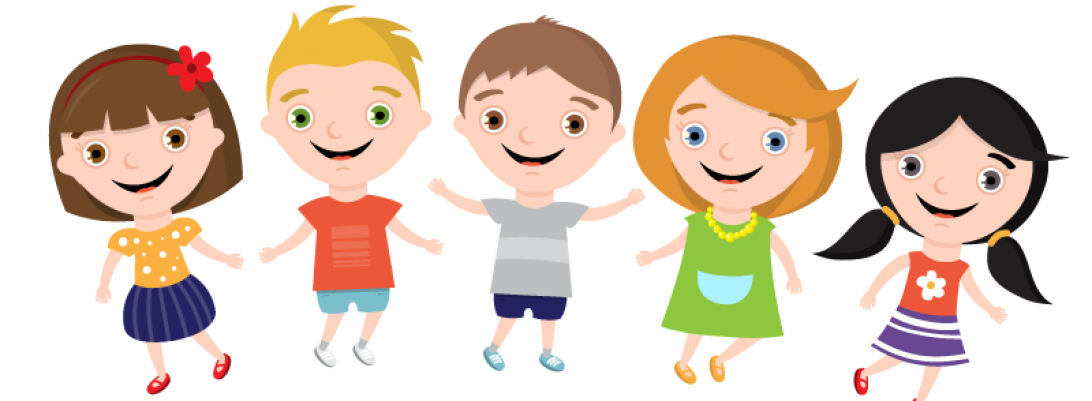 